Trav program 2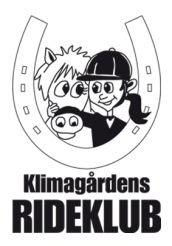 Rytter: ______________________________________Hest: _______________________________________Dommer: ___________________________________Øvelse KarakterKommentarOp af midterlinjen fra AVed M i trav Valgfrit om man rider letridning eller nedsidningB-E-B volte Skråt igennem fra K E-B-E volte Skråt igennem fra FSlangelinje fra MCirkelvolte ved AI skridt ved FOp af midterlinjen fra A Rytterens opstilling igennem hele programmet Samlet point